КОНСТИТУЦИОННЫЙ СТРОЙ. ОСНОВЫ ГОСУДАРСТВЕННОГО УПРАВЛЕНИЯ С 15 календарных дней до 8 рабочих дней сокращен срок постановки на учет и снятия с учета территориальными органами Росфинмониторинга организаций и индивидуальных предпринимателей, осуществляющих операции с денежными средствами или иным имуществом Настоящее постановление вступает в силу со дня его официального опубликования. 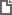 Постановление Правительства РФ от 10.04.2023 N 584
"О внесении изменений в Положение о постановке на учет в Федеральной службе по финансовому мониторингу организаций, осуществляющих операции с денежными средствами или иным имуществом, и индивидуальных предпринимателей, в сфере деятельности которых отсутствуют контрольные (надзорные) органы" 